東日新聞　９月１１日（金）３年A組のマット・サンドヴィグ先生が交流２０周年を記念して行われた「豊橋市長・トリード市長オンライン会議」に豊橋市の代表として参加しました。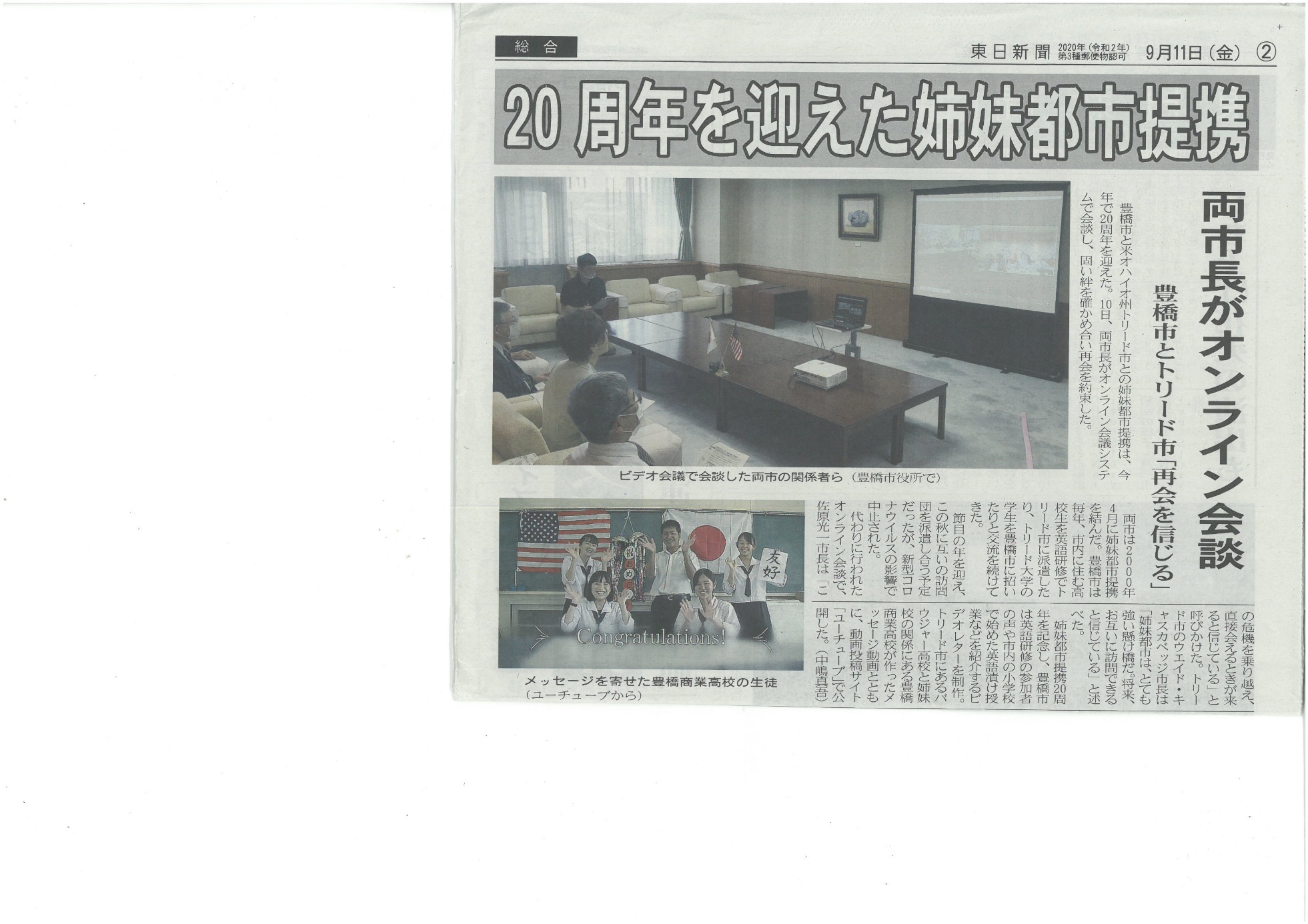 